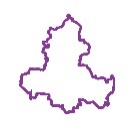 Территориальное объединение «Название»c/o [347000] - адрес  эл.почта mail@mail.ruВолеизъявлениео правосубъектности (осуществлении и реализации субъективных прав) Народап.1 Установление правосубъектности.Через данное волеизъявление, мы, Народ, проживающий в городе (районе) название, заявляем об установлении нашей правосубъектности, и уведомляем об осуществлении и реализации нами субъективных прав как международный субъект права (статус/статут) «Народ». Народ на своей земле (территории) обладает всей полнотой власти и является её источником.п.2 Меморандум о субъекте права (статус/статут) «Народ»Народ - носитель суверенитета и единственный источник власти. Никто не может присваивать власть. Захват власти или присвоение властных полномочий преследуется по закону. Право Народов на самоопределение - один из основных принципов международного права.Касаемо прав на конкретной территории нашего пребывания, напоминаем, что субъект права Народ включает три основные группы: а) Истотные, б) Коренные (укоренившиеся), в) Пришлые (гостящие).Истотный Народ, проживающий на своей земле в своей Стране обладает высшим правом и не может на ней быть нелегитимным, незаконным, нелегальным, неправомерным. Ни один иной Народ не имеет право умалить права Истотного Народа. В то же самое время Истотный Народ имеет право определять права, как Коренного (укоренившегося), так и Пришлого (гостящего) Народа. Данный Народ является основным учредителем любого государства, предоставляющим не только само пространство (территорию), но и власть на ней.Коренной (укоренившийся) Народ, ранее был пришлым с иной земли, он был принят в данной Стране истотным Народом на согласованных сторонами условиях, много поколений проживающий на этой земле в этой Стране, не нарушая принятых на себя условий, поэтому обладает не высшим, а договорным правом, поэтому в пределах договорных отношений не может на ней быть нелегитимным, незаконным, неправомерным. Данный Народ является вспомогательным учредителем любого государства, так как не может предоставить ни само пространство (территорию) Страны, ни власть на ней, но может предоставить своё участие в деятельности Страны и государства, соблюдая их коны, законы и договорённости.Пришлый (гостящий) народ, у которого есть своя иная земля (Страна), а потому у него прав не больше чем у гостя или туриста. Данный народ не может быть учредителем государства в данной Стране, так как не обладает правами на само пространство (территорию) Страны, ни на власть на ней, а его участие в деятельности Страны и государства, даже соблюдая их коны, законы и договорённости определяются не столько государствами, сколько Истотным и Коренным Народами.Ничто в данном волеизъявлении, не должно истолковываться как санкционирующее или поощряющее любые действия, которые вели бы к расчленению или к частичному, или полному нарушению территориальной целостности или политического единства суверенных и независимых территорий и/или иных субъектов права.Данный документ действителен на любой территории и обязателен к принятию как документ, согласно естественному, международному, экстерриториальному и иным правам. Ограничений по времени не имеет. Без ущерба для представившей данный документ стороны, без ущерба прав Человека и Народа.Все права защищены национальными законодательствами и международным правом.Статус документа:Прямое волеизъявление Народа об установлении правосубъектности.	 Прямое волеизъявление Народа об установлении правосубъектности.	 Уведомленные лица / субъекты:ГУТЕРРИШ А. [Генеральный секретарь Организации Объединённых Наций]ЛЕБЕДЕВ С.Н. [Председатель исполнительного комитета Содружества Независимых Государств]ЗАСЬ С.В. [Генеральный секретарь Организации Договора о коллективной безопасности]ПУТИН В.В. [Президент]КОЛОКОЛЬЦЕВ В.А. [Министр внутренних дел]МОСКАЛЬКОВА Т.Н. [Уполномоченный по правам Человека Р.Ф.]ГОЛУБЕВ В.Ю. [Губернатор Ростовской области]ХАРЬКОВСКИЙ А.И. [Уполномоченный по правам Человека в Ростовской области]ИВАНОВ И.И. [Глава администрации городского поселения]ПЕТРОВ П.П. [Депутат]День, время, согласования:1 Мая 2020 г. 08:00 9 Мая 2020 г. 1 Мая 2020 г. 08:00 9 Мая 2020 г. Место применения:Ростовская областьБез ущерба для прав и интересов Народа и Человека.Ростовская областьБез ущерба для прав и интересов Народа и Человека.Данный документ является доказательством в любом суде или учреждении. Обязателен к принятию и исполнеию как прямое волеизъявление Народа, осуществляющего власть непосредственно.Без ущерба прав и интересов предоставившей стороны.Данный документ является доказательством в любом суде или учреждении. Обязателен к принятию и исполнеию как прямое волеизъявление Народа, осуществляющего власть непосредственно.Без ущерба прав и интересов предоставившей стороны.Данный документ является доказательством в любом суде или учреждении. Обязателен к принятию и исполнеию как прямое волеизъявление Народа, осуществляющего власть непосредственно.Без ущерба прав и интересов предоставившей стороны.